Recrutement Service jeunesse Entrelacs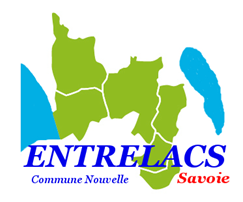 Eté 2019
Animateur ou animatriceDate : Du lundi 5 août au vendredi 30 août.Horaires : 7h30-16h45 ou 8h45-18h  + réunion hebdomadaire (48h hebdomadaire).Réunions de préparation : 
- Samedi 03 août de 9h30 à 17h30.Lieu : Service jeunesse Entrelacs, l’accueil se fera au centre de loisirs situé sur la commune de La Biolle 73410.Formations/diplômes : Permis B. BAFA complet. Expérience souhaitée avec le public ados 10-17 ans.Salaire : 63.18 net journalier diplômé BAFANombre de poste :1Fonctions et missions :Garantir la sécurité physique, affective et morale des jeunes.Accueillir et informer les familles et les jeunes.Animer les différents moments de la journée en proposant des activités adaptés aux spécificités des jeunes.Etre à l’écoute des jeunes et répondre à leurs demandes.Etre garants du respect des lieux et du matériel, ainsi que de l’application des règles de vie. Participer aux réunions de préparation, d’évaluation, et de bilan.Connaitre et mettre en œuvre le projet pédagogique.Etre force de propositions et de prises d’initiatives.Envoyer CV et lettre de motivation :Mail : jeunesse@entrelacs-savoie.frPlus d’informations par mail ou par téléphone :06.43.06.37.6704.79.52.10.75.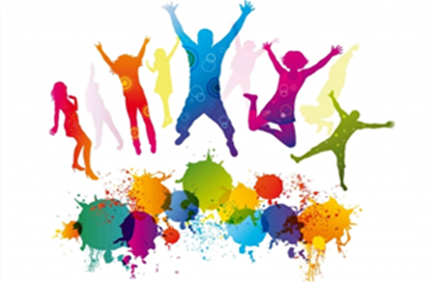 